Студенти који се налазе на списку су обавезни да се јаве Студентској  служби због неисправних пријава за испите у јунском испитном року школске 2017/2018 године         Студијски програм: Информационе технологије:Белановић СањаГлигорић АлександраЖивковић ТамараЈовановић МиланЈокић МаркоМарковић АлександарМарковић НиколаМитрић ДалиборМитровић БранкоМитровић ЖељкоМишковић НаташаНинковић НиколаПетровић УрошСимић ЈованаСимић СтефанТомић ФилипЂурковић ЈеленаФармација:Ђорђевић ЈанаЛучић МарјанаМилошевић ИванаМилутиновић ОљаЗаштита животне средине:Гајић АлександарОбадовић ГорданаСимић МаркоХајдуковић СлађанаИнжењерски менаџмент:Ђурковић МилутинКовачић СањаПантелић ЖељкоПоповић ИгорРакић АндрејСимић АлександарТадић ЂорђеГастрономија:Макевић МаријаСтанојевић АнаЗдравствена нега:Влајковић СнежанаГавриловић АндреаМиленковић АлександраНишавић АнђелијаПантелић НебојшаПетковски МилицаРадоњић МаркоТривуновић ТијанаФармацеутска технологија и козметологија:Обреновић НаташаЕкономијаВасић СаниаДамњановић ЈеленаЂукић НемањаКијабудин УрошКузмановић ДраганПетровић ЈованаТешић ТамараПроизводне технологијеШтековић Ђуро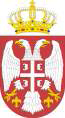 ВИСОКА МЕДИЦИНСКА И ПОСЛОВНО-ТЕХНОЛОШКА ШКОЛАСТРУКОВНИХ СТУДИЈА ул. Хајдук Вељкова 10, 15000 Шабац;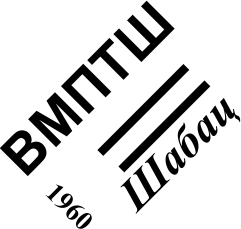 Tел/Факс: 015/352-729                        Жиро рачун: 840-929666-74Матични број: 07293682                     E-mail адреса: vtssa@ptt.rsWeb адреса: www.vtssa.edu.rs            ПИБ: 100083312